Stage 2 Agricultural ProductionAssessment Type 3: Production InvestigationStudents individually undertake one production investigation. In negotiation with the teacher they develop and conduct their own individual practical investigation based on a primary production enterprise in agriculture. The management of the timeline for the production needs to be considered in the planning, as estimated yields may be necessary rather than actual yields.Examples of suitable enterprises for an investigation include:aquaculture, hydroponic crops, growing herbs, seedlings or ornamental plants in containers, growing horticultural crops  in the field, intensive animal systems like poultry (meat or eggs), feedlotting sheep or cattle, pigs, bee-keeping, orchard production, native tree production, and fodder crop productionStudents design a production plan. One draft of the plan should be submitted for teacher feedback and approval. Students may modify their plan in response to teacher feedback before they undertake their investigation.Students collect both primary data and secondary data, and analyse and evaluate their findings. Students may need to collect data in different time frames and support each other in collection of primary data for the purpose of ensuring safe and ethical work practices, depending on contexts and/or resources.Students submit their modified production plan with their production report for assessment.Production PlanThe production plan should include:An introduction that:identifies the purpose of the investigation (IAE1)describes the background research and significance of the aspect of agricultural production being investigated (KA1)identifies the specific production goals. (IAE1)The procedure to be undertaken (IAE1), including:a list of resources required, such as equipment, chemicals, and facilities, and some justification of the chosen types and quantities of resourcesmanagement strategies such as a calendar of activitiesprojected gross marginmarketing considerations, such as risk management, quality assurance requirements, and strategies for selling the productsafety considerations, such as risk assessments, and personal protective equipment (PPE) and standard operating procedures (SOPs) requiredenvironmental and animal welfare considerations.Production ReportThe production report should include:tables, graphs, and photographs for production records (such as weights, volumes, counts, health status) (IAE2)actual and/or projected financial records (such as income and costs, profit and loss) (IAE2)analysis of the records in relation to the production and financial goals (IAE3)evaluation of procedures and results to identify limitations of, and improvements to, the investigation (IAE4)a conclusion for the investigation and how the findings relate to current industry practice (IAE3)expression of ideas, using appropriate agricultural terminology and referencing. (KA4)The combined word count for the production plan and the production report should be a maximum of 2000 words, if written, or the equivalent in multimodal form.Performance Standards for Stage 2 Agricultural ProductionStage Two Agricultural Production External Assessment: Production Investigation ExemplarLambs in a feedlotPart A: Production PlanIntroductionThe purpose of this production investigation is to explore lamb production in a feedlot. In Australia, there are approximately 33 million lambs, with the sheep meat industry being worth over $5 billion in 2014/15 . According to Meat and Livestock Australia, in excess of 40,000 farm businesses include sheep in their enterprise mix and around 6 % of these farmers finish their lambs on grain. The benefits for producers include increased carcase weights and higher average prices . This shows that there are clear incentives for including feedlotting but there are some negative aspects for farmers too. These include high input costs (especially for feed) and fluctuations in the market demand and pricing . There can also be animal welfare issues whenever animals are confined in large numbers and some animal rights groups actively campaign for an end to feedlotting .The goal for this production investigation is to put ten crossbred wether lambs through a 6 week period in a feedlot. I plan to sell them on the hoof at Dublin Livestock Exchange. I am aiming for 400g daily weight gain and a feed conversion ratio (FCR) of 6:1 .ProcedureResources required 10 crossbred wether lambs: proven performance as hardy, fast growing lambs; all wethers to reduce the chance of shy feeders from smaller, female lambs.Sheep yard 6 m x 5 m (30 m2) which exceeds the minimum of 1 m2 per head .Water trough. 1.5 m long which exceeds the minimum of 30 cm plus 1.5 cm per head. Grain feeder with lid, 1m long, which exceeds the minimum of 2cm/hd as recommended.Hay ring to allow ad lib access to hay.1 roll bale oaten hayGrain mix (roller-milled barley, lupins and lamb vitamin and mineral mix), purchased ready mixed from local sheep feedlotScalesGlanvac 6 B12 vaccine, Cydectin plus Tape drenchShearing plant Management planFinancial plansGross Margin for lambs in a feedlotMarketingI am planning to sell my lambs at the Adelaide Livestock Exchange at Dublin. I will book them in through Landmark Balaklava to sell to the butcher’s trade as ten is too many to sell privately. I am hoping to get $5 per kg. I will crutch them prior to sale to make them more attractive to the butchers.Risk ManagementThe biggest risk in a lamb feedlot is death from grain poisoning. I will watch for signs of acidosis such as scours and lethargy and reduce the amount of grain available to the lambs if suspected. I plan to feed the grain ration in the mornings but I could split the quantity in half and feed them morning and night to manage the risk. WHS : RISK ASSESSMENTRATING: 2D Low. I selected a Low risk rating on the Risk assessment matrix because I have experience working with sheep and am physically capable of handling them. I will also be supervised by an experienced sheep farmer and the equipment I am using is simple and not dangerous.Quality Assurance I am aiming for my lambs to reach 50 kg liveweight which should convert to 24 kg dressed, in the light tradeweight category. I expect their growth rates to increase in the last two weeks. They must not have any adult teeth. I will check the withholding periods of the drench and vaccine and any other veterinary treatments I might need.Ethics The lambs will all be vaccinated and drenched to reduce the risk of disease and parasites. I will weigh the grain ration carefully to minimise the risk of acidosis and check the lambs daily to ensure no problems. I will ensure ad lib access to clean fresh water and the hay feeder. The grain trough has a shelter to reduce the risk of grain spoilage from the rain.  If there are any shy feeders I will put an extra grain trough in to help all the lambs be able to access the grain mix.If the weather remains dry I will control dust in the yards with sprinklers. At the end of the six week period, the manure and feed residue from the yards will be composted in the school’s compost bays.992 wordsPart B: Production ReportProduction recordsSee Appendix for raw data and weather records.Table One: Mean Lamb weights (kg)for lambs in  the feedlotTable Two: Lamb condition scores for lambs in the feedlot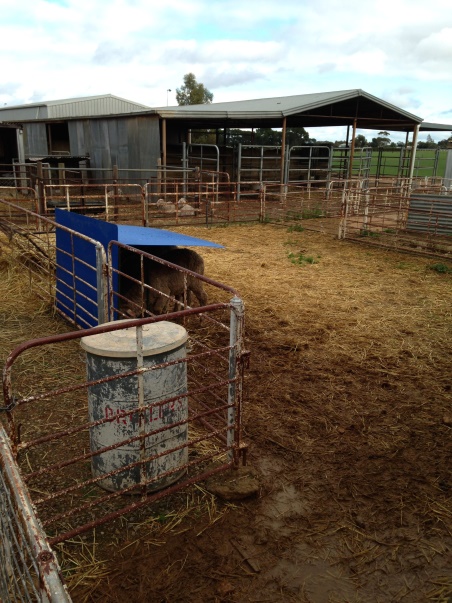 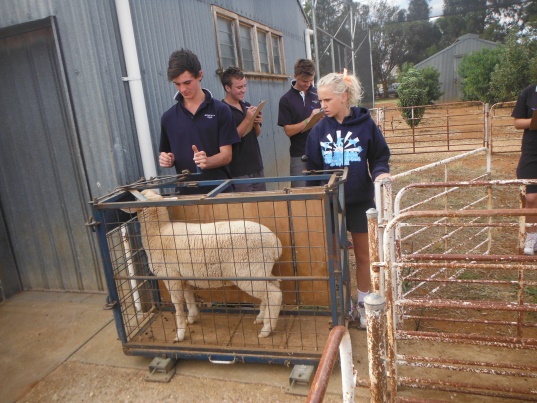 Photo 1 (Above), Weighing the lambs, and Photo 2 (right), the feedlot area.Actual Gross Margin for Lamb feedlotEvaluationThe lambs were sold at Dublin Livestock Exchange. The average weight was less than I expected and because of this, the price was also lower. I had not budgeted for the commission to Landmark, sheep industry levy and transport costs. In addition, I used Maverick backliner as it was recommended because there had been lice detected, which was more expensive than the planned drench. The owner recommended eartags so that I could tell which lamb was which. This was a good idea especially when I was worried about Number 2 having acidosis.The lambs gained an average of 15 kg in the six weeks, equivalent to 375 g per day, which was under the 400g goal. The average live weight at the end was 48 kg. This meant the average carcase weight was also less than I expected at 21.2 kg instead of 24 kg. This put them in the lightweight trade category and according to the Stock Journal market report this category eased by an average of $3 per head this week, for sales to processors .I think the growth rates did not increase (see Graph One) in the last two weeks because the weather was so cold and rainy  which meant the sheep were converting some of the energy in their ration into keeping warm rather than muscle growth. Despite this, their condition score did improve.The sheep ate 342.5 kg of grain mix plus nearly all of the roll bale of hay. This was more than expected. The owner recommended I increase the daily ration more quickly as I was underfeeding them. I finished on 1.5 kg per lamb when I had planned to be only 750 g per lamb. If I had used the amount of feed I had planned too I would not have got the weight gain that I did so I would have saved some money on feed but lost out on the sale income.This meant the sheep ate 692.5 kg of feed. In total, they gained 111 kg in weight, so the Feed Conversion Ratio was 692.5:111 or 6.24:1. This was a little higher than I had estimated at 6:1 and I think this was due to the cold weather and the shy feeders like Number 2 so I was actually quite satisfied with this. It also compares quite well to industry expectations .The slower growth rate, higher costs and higher feed consumption combined to mean I made a loss of $34.86 instead of the profit I had predicted. When you factor in the time I spent on the project it is very disappointing. If it was being considered in a commercial setting careful planning would be needed to ensure that the costs were controlled.I think my goals were realistic but because of the cold weather I did not get the growth rates expected. I think the grain ration was suitable because the lambs ate it willingly and there was never any left over. The analysis showed that it had appropriate levels of metabolisable energy and protein .All of my sheep lived even though Number 2 was returned to the paddock to remove him from the grain ration. Feedlots can expect a mortality rate of 2% . Given that I only had 10 lambs if one had died it would have exceeded this, so it was not unusual to have no deaths.  I was satisfied that my supervision program worked effectively because I identified some potential problems quickly and fixed them before my lambs suffered in any way or I wasted any feed.In a commercial setting I would be careful to plan my feed and monitoring routines carefully and check for shy feeders regularly and remove them quickly. I would also look to lock in a contract at a set price. I have researched it and found that Quality Meats offers contracts for small numbers of lambs at $5.10 per kg . This would save me the Landmark commission costs and reduce the transport costs. If I had this contract in place I would have made a profit of $52.38 instead of the loss of $34.86, even with the smaller growth rates that I achieved. In a larger feedlot I would not individually eartag each sheep but mark out shy feeders with a spray marker to save money and time. I would save money by buying my vaccine and drench in larger quantities which is cheaper per dose. Another way to save money would be to find a different source of mixed grain or even to mix it myself. I don’t have the right equipment for this though so this would not be a practical option for small numbers of sheep. However, if I was doing a lot of sheep I may be able to justify buying the mixer. Just by buying in larger quantities I may be able to reduce the cost of buying the mixed grain.In the planning phase I would do a “worst case scenario” gross margin to see what would happen if everything went wrong. I also should do a break even budget to see what price I would need to make sure I covered my fixed costs. This production investigation showed that putting lambs through a feedlot can be achieved successfully with simple equipment and good quality feed. It is time consuming and the sheep must be checked and fed every day. Careful selection and monitoring of lambs is also crucial in meeting growth rates and financial goals. 1023 wordsBibliographyBureau of Meteorology. (2017). Climate Data Online. Retrieved June 2nd, 2017, from Bureau of Meteorology: www.bom.gov.au/climate/dataClark, B. D. (2017, February 12th). Veterinarian, Balaklava Veterinary Service. (J. Billing, Interviewer)Duddy, G. e. (2016, July). PrimeFact 523 2nd Edition. Feedlotting Lambs. Australia: New South Wales Department of Primary Industries .Haynes, M. (2017, March 1st). Stock Agent, Landmark Balaklava. (J. Billing, Interviewer)Michael, I. (2017, February 20th). StudMaster, Nyowee Sheep Stud. (J. Billing, Interviewer)MLA. (2015). Lot feeding and intensive finishing. Retrieved April 5th, 2017, from www.mla.com.auPrimary Industries Standing Committee. (2006). Model Code of Practice for Welfare of Animals: The Sheep. 2nd Edition. CSIRO Publishing.RSPCA. (2015). Working with Farming Industries. Retrieved April 14th, 2017, from RSPCA: www.rspca.org.auThompson, P. (May 4th 2017). On the Rails. Stock Journal, 41.AppendicesTable 1: Lamb weights (kg)Table 2: Lamb condition scoresTable 3: Weather records – from Bureau of Meteorology websiteABCDEInvestigation, Analysis and Evaluation1234Critically deconstructs a problem and designs a logical, coherent, and detailed agricultural investigation.Obtains records, and represents data, using appropriate conventions and formats accurately and highly effectively.Systematically analyses and interprets data and evidence to formulate logical conclusions with detailed justification.Critically and logically evaluates procedures and their effects on data.Logically deconstructs a problem and designs a well-considered and clear agricultural investigation.Obtains, records, and represents data, using appropriate conventions and formats mostly accurately and effectively.Logically analyses and interprets data and evidence to formulate suitable conclusions with reasonable justification.Logically evaluates procedures and their effects on data.Deconstructs a problem and designs a considered and generally clear agricultural investigation.Obtains, records, and represents data, using generally appropriate conventions and formats with some errors but generally accurately and effectively.Undertakes some analysis and interpretation of data and evidence to formulate generally appropriate conclusions with some justification.Evaluates procedures and some of their effects on data.Prepares a basic deconstruction of a problem and an outline of a agricultural investigation.Obtains, records, and represents data, using conventions and formats inconsistently, with occasional accuracy and effectiveness.Describes data and undertakes some basic interpretation to formulate a basic conclusion.Attempts to evaluate procedures or suggest an effect on data.Attempts a simple deconstruction of a problem and a procedure for an agricultural investigation.Attempts to record and represent some data with limited accuracy or effectiveness.Attempts to describe results and/or interpret data to formulate a basic conclusion.Acknowledges that procedures affect data.Knowledge and Application1234Demonstrates deep and broad knowledge and understanding of a range of agricultural concepts.Applies agricultural concepts highly effectively in new and familiar contexts.Critically explores and understands in depth the interaction between agricultural science and society.Communicates knowledge and understanding of agriculture coherently with highly effective use of appropriate terms, conventions and representations.Demonstrates some depth and breadth of knowledge and understanding of a range of agricultural concepts. Applies agricultural concepts mostly effectively in new and familiar contexts.Logically explores and understands in some depth the interaction between agricultural science and society.Communicates knowledge and understanding of agriculture mostly coherently with effective use of appropriate terms, conventions, and representations.Demonstrates knowledge and understanding of a general range of agricultural concepts.Applies agricultural concepts generally effectively in new or familiar contexts.Explores and understands aspects of the interaction between agricultural science and society.Communicates knowledge and understanding of agriculture generally effectively using some appropriate terms, conventions, and representations.Demonstrates some basic knowledge and partial understanding of agricultural concepts.Applies some agricultural concepts in familiar contexts.Partially explores and recognises aspects of the interaction between agricultural science and society.Communicates basic information about agriculture, using some appropriate terms, conventions, and/or representations.Demonstrates some limited recognition and awareness of agricultural concepts.Attempts to apply agricultural concepts in familiar contexts.Attempts to explore and identify an aspect of the interaction between agricultural science and society.Attempts to communicate information about agriculture.Week 1Weigh lambs, vaccinate, drench. Start on oaten hay. Check dailyWeek 2Introduce 250 g grain mix per lamb per day in grain troughs with ad lib hay.Check daily. Clean water trough as neededWeek 3Increase to 500 g grain mix per lamb per day plus ad lib hay, if no signs of ill healthWeek 4Weigh lambs. Maintain feed ration if no signs of ill health.Book lambs in to Dublin Livestock ExchangeWeek 5Increase grain ration to 750 g per lamb per dayWeek 6Weigh & crutch lambs. Complete Vendor Declaration and Sheep Health Statement. Load on trailer and take to DublinIncomeIncomeIncomeLamb sales24 kg carcase weight X $5 /kg x 10 lambs$1200Skin value$10 per head$100TOTAL INCOME$1300ExpensesExpensesExpensesLamb purchase$75 per head$750Hay1 oaten hay roll @ $65 each$65Grain mix20 kg each = 200 kg @ $550/tonne $110Vaccine50 c each$5Drench30 c each$3Crutching$1 each$10Transport$1.50 each$15TOTAL EXPENSES$958GROSS MARGINGROSS MARGIN$342ConsequencesConsequencesConsequencesConsequencesConsequences1 – InsignificantDealt with by in-house first aid, etc2 – MinorMedical help needed.  Treatment by medical professional/hospital outpatient, etc3 – ModerateSignificant non-permanent injury.Overnight hospitalisation (inpatient)4 – MajorExtensive permanent injury(eg loss of finger/s)Extended hospitalisation5 – CatastrophicDeath.Permanent disabling injury(eg blindness, loss of hand/s, quadriplegia)LikelihoodA -Almost certain to occur in most circumstancesHigh (H)High (H)Extreme (X)Extreme (X)Extreme (X)LikelihoodB - Likely to occur frequentlyModerate (M)High (H)High (H)Extreme (X)Extreme (X)LikelihoodC - Possible and likely to occur at some timeLow (L)Moderate(M)High (H)Extreme (X)Extreme (X)LikelihoodD - Unlikely to occur but could happenLow (L)Low (L)Moderate(M)High (H)Extreme (X)LikelihoodE - May occur but only in rare and exceptional circumstancesLow (L)Low (L)Moderate (M)High (H)High (H)Most likely hazards Standard Operating ProcedurePPE & other safety equipment requiredManual handling injuries from feed bags Use a sack truck with inflated tyres to move the bags. Turn body, don’t twist at the hips when lifting from the ute. Bend knees as you lower the bag.Sack truckbootsZoonosesWash hands prior to working with sheep and once handling is completed. Clean up manure and damp  bedding and place in the compost bayTroughSoapHand sanitiserGloves Manual handling injury when weighing sheepCheck all gates and yards and lubricate if necessary. Lubricate gates on scales prior to use. Clear area of any tripping hazards. Get assistance to muster sheep and move them through the scalesBootsYardsSunburnWork earlier in the morning or late afternoon. Use PPE listedSunscreen, hat, longsleeved shirtDays on feedMean lamb weight (kg)13329434048Mean Daily Weight Gain=375 g/dayMean Daily Weight Gain=375 g/dayDays on feedMean lamb Condition Score12.6293.0403.3Mean condition score gain = 0.6Mean condition score gain = 0.6IncomeIncomeIncomeLamb sales21.2 kg carcase weight X $4.80/kg x 9 lambs$915.84Skin value$7 per head$63Lamb on handValued at $85$85TOTAL INCOME$1063.84ExpensesExpensesExpensesLamb purchase$75 per head$750Hay1 oaten hay roll @ $65 each$65Grain mix35 kg each @ $350/tonne$192.50Vaccine50 c each$5Drench$2.50 each$25Crutching$1 each$9Transport$20 for ute$20Commission$15$15SI Levy80c each$7.20Eartags$1 each$10TOTAL EXPENSES$1098.70GROSS MARGINGROSS MARGIN-$34.86Lamb ear tag numberLamb ear tag numberLamb ear tag numberLamb ear tag numberLamb ear tag numberLamb ear tag numberLamb ear tag numberLamb ear tag numberLamb ear tag numberLamb ear tag numberDay12345678910Mean weight (kg)13234343531323632322933294039434239414538413643404440464544454943443847.80Lamb ear tag numberLamb ear tag numberLamb ear tag numberLamb ear tag numberLamb ear tag numberLamb ear tag numberLamb ear tag numberLamb ear tag numberLamb ear tag numberLamb ear tag numberDay12345678910Mean Condition Score12.03.02.02.03.03.04.03.02.02.02.6292.52.03.03.03.53.05.03.03.02.03.0403.02.04.03.04.04.05.03.03.02.03.3DayMinimum temperature (0C)Rainfall (mm)1200219031614180515061807230822092101020011170121831320014190151801616717140181301918020160211702216323144241602513026140271012281316291403011031924328033803412123590361203781038703910040120